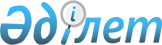 О внесении изменений в постановление акимата Балхашского района от 24 февраля 2015 года № 19 "Об утверждении Положения государственного учреждения "Аппарат акима Балхашского района"
					
			Утративший силу
			
			
		
					Постановление акимата Балхашского района Алматинской области от 08 июня 2015 года № 127. Зарегистрировано Департаментом юстиции Алматинской области 15 июля 2015 года № 3283. Утратило силу Постановлением акимата Балхашского района Алматинской области от 26 сентября 2016 года № 145      Сноска. Утратило силу Постановлением акимата Балхашского района Алматинской области от 26.09.2016 № 145.

      В соответствии с пунктом 4 статьи 38 Закона Республики Казахстан от 23 января 2001 года "О местном государственном управлении и самоуправлении в Республике Казахстан", подпунктом 8) статьи 18 Закона Республики Казахстан от 1 марта 2011 года "О государственном имуществе" и Указом Президента Республики Казахстан от 29 октября 2012 года № 410 "Об утверждении Типового положения государственного органа Республики Казахстан", акимат Балхашского района ПОСТАНОВЛЯЕТ:

      1. Внести в Положение о государственном учреждении "Аппарат акима Балхашского района" (далее - Положение) утвержденное постановлением акимата Балхашского района от 24 февраля 2015 года № 19 "Об утверждении Положения государственного учреждения "Аппарат акима Балхашского района" (зарегистрированного в Реестре государственной регистрации нормативных правовых актов от 27 марта 2015 года № 3111, опубликованного в газете "Балхаш онири" от 28 марта 2015 года № 13 (7543)) следующие изменения:

      пункт 9 указанного Положения изложить в новой редакции:

      "9. Местонахождение юридического лица: индекс 040300, Республика Казахстан, Алматинская область, Балхашский район, село Баканас, улица Конаева, № 64.";

      подпункт 2) пункта 17 исключить.

      2. Контроль за исполнением настоящего постановления возложить на руководителя аппарата акима района Манат Ришата Манатовича.

      3. Возложить на руководителя аппарата акима района Манат Ришата Манатовича опубликование настоящего постановления после государственной регистрации в органах юстиции в официальных и периодических печатных изданиях, а также на интернет-ресурсе, определяемом Правительством Республики Казахстан, и на интернет-ресурсе акимата района.

      4. Настоящее постановление вступает в силу со дня государственной регистрации в органах юстиции и вводится в действие по истечении десяти календарных дней после дня его первого официального опубликования.


					© 2012. РГП на ПХВ «Институт законодательства и правовой информации Республики Казахстан» Министерства юстиции Республики Казахстан
				
      Аким Балхашского района

Б. Жунисов
